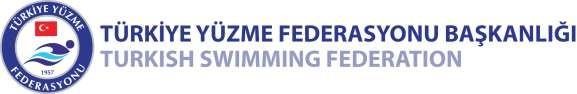 11-12 yaş Türkiye Final  müsabakasına katılma hakkı kazanan sporcuların il, kulüp ve ad soyadları listelerde belirtirmiştir. Katılım kriterlerini yerine getirip isimleri listede olmayan sporcular kulüp yetkileri tarafından aşağıdaki mail adresine sporcu adı soyadı, katıldığı yarışma adı, stil, mesafe yüzmüş olduğu dereceleri bildirerek mail atmasınız gerekmektedirMail Adresi: 11_12yas@tyf.gov.tr11-12 YAŞ ULUSAL GELİŞİM PROJESİ TÜRKİYE FİNALİ KATILIMCI LİSTESİİLKULÜP ADIADI –SOYADIADANAADANA CUKUROVA UNIVERSITESI SKGULCE KIRACADANAADANA CUKUROVA UNIVERSITESI SKZEYNEP KARAADANAADANA GENCLIK VE SKA. EFE ALAGOZADANAADANA GENCLIK VE SKAYSE ECE OZGENCADANAADANA GENCLIK VE SKDILEK NAZ EKICIADANAADANA GENCLIK VE SKEFE KAPLANADANAADANA GENCLIK VE SKILAYDA SENTURKADANAADANA GENCLIK VE SKKUMSAL COMLEKCIOGLUADANAADANA GENCLIK VE SKNEHIR KORKMAZADANAADANA GENCLIK VE SKSELIN SEVIL DEMIRADANAADANA GENCLIK VE SKTOPRAK KISERADANAADANA GUNDOGDU RED DOLFIN SKEREN YARARADANAADANA GUNDOGDU RED DOLFIN SKMEHMET EGE TOPCILADANAADANA IL MILLI EGITIM SKGULEN BUYRUKADANAADANA OZGUR KULACLAR SKAKIF TALHA UGURLUADANAADANA OZGUR KULACLAR SKBURCU ALIYE BULUTADANAADANA OZGUR KULACLAR SKCEREN GURPINARADANAADANA OZGUR KULACLAR SKECENUR OZERDEMADANAADANA OZGUR KULACLAR SKEMIRHAN DIKACIADANAADANA OZGUR KULACLAR SKYIGIT CAYADANAADANA YUZME SKBERKE SACAKLIADANAADANA YUZME SKHASAN ALI ALATADANAADANA YUZME SKMEHMET KEMAL ATAŞADIYAMANADIYAMAN GENCLIK SPOR KULUBUELIF AYSIMA DOGANAFYONAFYON MARESAL GENCLIK SPOR RECEP KIREZAMASYAAMASYA GENCLIK VE SPOR KULUBUMUHAMMED ENES TEMIZISLERANKARAANKA SPOR GELISIM KULUBUALYA HOCAOGLUANKARAANKA SPOR GELISIM KULUBUARTUN UGURLUOGLUANKARAANKA SPOR GELISIM KULUBUBERK KOCANKARAANKA SPOR GELISIM KULUBUDENIZALP BASALANKARAANKA SPOR GELISIM KULUBUEKIN AKTASANKARAANKA SPOR GELISIM KULUBUORHANMERT KAZANCIANKARAANKA SPOR GELISIM KULUBUTAN DORA KAYAANKARAANKA SPOR GELISIM KULUBUTEOMAN KARAHANANKARAANKA YUZME SPOR KULUBUBERK ERKULANKARAANKA YUZME SPOR KULUBUIRMAK ERGUDENANKARAANKA YUZME SPOR KULUBUTOLGA TEMIZANKARAANKA YUZME SPOR KULUBUYAREN KALENDERANKARAANKA YUZME SPOR KULUBUZEYNEP YAZGI EKICIANKARAANKARA AYKON SPOR KULUBUADA TEMELANKARAANKARA AYKON SPOR KULUBUASEL UCAKANKARAANKARA AYKON SPOR KULUBUBARTU SOZENANKARAANKARA AYKON SPOR KULUBUBATUHAN ELMASANKARAANKARA AYKON SPOR KULUBUCEYDA GENCANKARAANKARA AYKON SPOR KULUBUDEFNE ACARANKARAANKARA AYKON SPOR KULUBUEREN KURUANKARAANKARA AYKON SPOR KULUBUIDIL GUNDUZANKARAANKARA AYKON SPOR KULUBULARA DONMEZANKARAANKARA AYKON SPOR KULUBUMERT DORUK EKENANKARAANKARA AYKON SPOR KULUBUOMER CAKIROGLUANKARAANKARA AYKON SPOR KULUBUSIDAL DIZMENANKARAANKARA AYKON SPOR KULUBUTUNA MERT TABAKOGLUANKARAANKARA AYKON SPOR KULUBUTUNCER BERK ERTURKANKARAANKARA AYKON SPOR KULUBUUGUR SENGULANKARAANKARA IHTISAS GENCLIK VE S.K.ALPEREN BABAOGLANANKARAANKARA IHTISAS GENCLIK VE S.K.BERK TERZIOGLUANKARAANKARA IHTISAS GENCLIK VE S.K.BORA OZYILDIZANKARAANKARA IHTISAS GENCLIK VE S.K.BORA TERZIOGLUANKARAANKARA IHTISAS GENCLIK VE S.K.ECE OZYILDIZANKARAANKARA IHTISAS GENCLIK VE S.K.EDA AYVAZANKARAANKARA IHTISAS GENCLIK VE S.K.GUNES GOKCETINANKARAANKARA IHTISAS GENCLIK VE S.K.MELDA KALELIOGLUANKARAANKARA IHTISAS GENCLIK VE S.K.MERT CINARANKARAANKARA IHTISAS GENCLIK VE S.K.SARP KILICANKARAANKARA YUZME AKADEMISIDORUK ALTUNANKARAANKARA YUZME AKADEMISIEFE SAGLAMANKARAANKARA YUZME AKADEMISIIBRAHIM KAAN ILKHANANKARAANKARA YUZME AKADEMISIILKE BERK AGBUGAANKARAANKARA YUZME AKADEMISIISMET SEYMEN DUYGUNANKARAANKARA YUZME AKADEMISIMETIN ARACANKARAANKARA YUZME AKADEMISIMIRAY KOTULEKANKARAANKARA YUZME AKADEMISIOMER FARUK KAPANANKARAANKARA YUZME AKADEMISIZEYNEP BILGE CAGLAYANANKARAANKARA YUZME KULUBUEKIN KOSTEKLIANKARAANKARA YUZME KULUBUERALP UNALDIANKARAANKARA YUZME KULUBUOKAY HEPER YILDIZANKARAANKARA YUZME KULUBUULAS UMUT MURATANKARAANKARA ZAFER KOLEJI SPOR KULUBUUCMAK CINARANKARAATLAS YUZME SPOR KULUBUADA ARATANKARAATLAS YUZME SPOR KULUBUEREN GOKDEMIRANKARABASKENT CANKAYA SPOR KULUBUECE SEVVAL YILDIZANKARAFERDIDANYAL ZARAFSHANANKARAFERDIELIF SARICAMANKARAGENCLERBIRLIGI SPOR KULUBUDEMIRHAN DEMIRANKARAKECIOREN BELD.BAGLUM SPORARDA GONULALANANKARAKECIOREN BELD.BAGLUM SPORBERK ULASANKARAKECIOREN BELD.BAGLUM SPOREGE ERTENANKARAKECIOREN BELD.BAGLUM SPORMUSAB TAHA SAHINANKARAKULVAR SPOR KULUBUBENGU ARSLANANKARAKULVAR SPOR KULUBUCELAL BULUT KARAGOLANKARAKULVAR SPOR KULUBUEYLÜL BALCIANKARAKULVAR SPOR KULUBUEYUP EMIR NERGISANKARAKULVAR SPOR KULUBUKADEM GOKSU ERDAGLIANKARAKULVAR SPOR KULUBULATIF MERT CELIKANKARAKULVAR SPOR KULUBUOYKU ILGIN TOKAANKARANESIBE AYDIN GENCLIK SPOR KULUBUELIF IREM KURBANANKARAODTU SPOR KULUBUAYSEGUL DEMIRTOLAANKARAODTU SPOR KULUBUCAN YALMAN BICIMLIANKARAODTU SPOR KULUBUDENIZ AYSU GOKANKARAODTU SPOR KULUBUDORA OZTURKANKARAODTU SPOR KULUBUEFE DURDUANKARAODTU SPOR KULUBUOZGEN CETINANKARAODTU SPOR KULUBUPINAR SHEHRINANKARAODTU SPOR KULUBUSEMIH TUNCERANKARAODTU SPOR KULUBUZEYNEP GULTEKINANKARAROTA SPOR KULUBUKUTAY ABABAYANKARATED ANKARA KOLEJLILER SKALPEREN KONUKBAYANKARATED ANKARA KOLEJLILER SKAYKUT MERT IRAVULANKARATED ANKARA KOLEJLILER SKBAHAR ONGULANKARATED ANKARA KOLEJLILER SKBILGE YUCEANKARATED ANKARA KOLEJLILER SKBORA ERGENANKARATED ANKARA KOLEJLILER SKCAGAN TARHANANKARATED ANKARA KOLEJLILER SKDEFNE DOGANANKARATED ANKARA KOLEJLILER SKDEFNE SARGONANKARATED ANKARA KOLEJLILER SKDENIZ DAGDURANKARATED ANKARA KOLEJLILER SKEKIN NAZLI OKUDURANKARATED ANKARA KOLEJLILER SKEMIN KAYRA AKBABAANKARATED ANKARA KOLEJLILER SKERALP TOKERANKARATED ANKARA KOLEJLILER SKKEREM SEZERANKARATED ANKARA KOLEJLILER SKMUGE TACYILDIZANKARATED ANKARA KOLEJLILER SKNILSU SUSLUANKARATED ANKARA KOLEJLILER SKZEYNEP ILTERANKARAYENIMAHALLE BELEDIYESI  SPOR KULUBUBORA GALIP TEKINANKARAYENIMAHALLE BELEDIYESI  SPOR KULUBUELA CEMRE CITAKANKARAYENIMAHALLE BELEDIYESI  SPOR KULUBUDAMLA ÜYÜKLÜOĞLUANTALYAALANYA FERDIEMRE ARICANANTALYAALANYA FERDIKAAN VAHIT KULAHLIANTALYAALANYA FERDISENA ERDEMANTALYAANTALYA BAHCESEHIR S.K.ARHAN BARANANTALYAANTALYA BAHCESEHIR S.K.BERKAY KOKENANTALYAANTALYA BAHCESEHIR S.K.MEHMET EFE BITIRAKANTALYAANTALYA BAHCESEHIR S.K.MEHMET EFE YAVUZANTALYAANTALYA BAHCESEHIR S.K.NEHIR ADA TOPACANTALYAANTALYA BAHCESEHIR S.K.OGUZ ODABASOGLUANTALYAANTALYA BAHCESEHIR S.K.PINAR SAN KORHALILLERANTALYAANTALYA BAHCESEHIR S.K.SIYABEND TURANANTALYAANTALYA GENCLIK SPOR KULUBUALI SUERANTALYAANTALYA GENCLIK SPOR KULUBUALISA ARIFOVANTALYAANTALYA GENCLIK SPOR KULUBUALP BATUHAN ARICIANTALYAANTALYA GENCLIK SPOR KULUBUBERK BOZANTALYAANTALYA GENCLIK SPOR KULUBUCAGAN EGE DOGUANTALYAANTALYA GENCLIK SPOR KULUBUCINAR DURUKANANTALYAANTALYA GENCLIK SPOR KULUBUDAVUD KAAN KAMAANTALYAANTALYA GENCLIK SPOR KULUBUDENIZ KOLCUANTALYAANTALYA GENCLIK SPOR KULUBUIDIL ATALAYANTALYAANTALYA GENCLIK SPOR KULUBUMUCAHIT ALP ONALPANTALYAANTALYA GENCLIK SPOR KULUBUTUGRA OZDEMIRANTALYAANTALYA GENCLIK SPOR KULUBUYAGIZ BATIN KOCANTALYAANTALYA YILDIZLAR S.KILKAN AKALANANTALYAANTALYA YILDIZLAR S.KONUR ALP SEZGINANTALYAANTALYASPORAHMET EGE GULDAGANTALYAANTALYASPORASKTAN GENCANTALYAANTALYASPORATAKAN ERCANANTALYAANTALYASPORCAGAN AKKULAHANTALYAANTALYASPORCINAR YILMAZANTALYAANTALYASPORDENIZ EFEANTALYAANTALYASPORECE NUR CEYLANANTALYAANTALYASPORECEM YILMAZANTALYAANTALYASPOREGE MERT OZTURKANTALYAANTALYASPOREGE OZGURANTALYAANTALYASPORELA ULUCANANTALYAANTALYASPORELIF EYLUL SANALACAKANTALYAANTALYASPOREMIR BATUR ALBAYRAKANTALYAANTALYASPOREMRE SARP ZEYTINOGLUANTALYAANTALYASPORGOKTUG CAN SUNAANTALYAANTALYASPORIPEK DERIN EGINANTALYAANTALYASPORNAZ ALBAYRAKANTALYAANTALYASPORSABRI KUZEY YILDIZANTALYAANTALYASPORSERTAN OZERANTALYAANTALYASPORSEVIM EYLUL SUPURGECIANTALYAANTALYASPORTALYA ERDOGANANTALYAANTALYASPORTURKAN NAZ Z. PEKTASANTALYAANTALYASPORYASEMIN OZTURKMENANTALYABAHCESEHIR OKULLARI S.K.BASAR ALTAYANTALYAKEPEZ BELEDIYE SPOR KULUBUEYLUL IKRA KALBURANANTALYAKULAC YUZME IHTISAS S.K.AHMET EFE SOKERANTALYAKULAC YUZME IHTISAS S.K.ARDA YARDANANTALYAKULAC YUZME IHTISAS S.K.HATICE YILDIZANTALYAKULAC YUZME IHTISAS S.K.NAZLI CETINKAYAANTALYAKULAC YUZME IHTISAS S.K.POYRAZ SAN ASKINANTALYAKULAC YUZME IHTISAS S.K.YIGIT ANIL YONTEMARDAHANARDAHAN GENCLIK SPOR KULUBUMAHMUT ARDA HUSEYINOGLUAYDIN DEV DALGALAR SK.AYSENAZ KAVAKAYDINBUZADAM YUZME IHTISAS KULUBUEGE SENAYDINBUZADAM YUZME IHTISAS KULUBUONAT BURGACAYDINSOKE YUZME GENCLIK SPOR KULUBUALI RIZA ERTURKAYDINSOKE YUZME GENCLIK SPOR KULUBUILKIM  CAMLIBALIKESİRCELPA SPOR KULUBUAYTUG DOKUYUCUBALIKESİRCELPA SPOR KULUBURÜYA ÇOŞKUNBALIKESİRKARESI GENCLIK  SPOR KULUBUNAZLI BURCAK EKERBALIKESİRRUSYA FEDERASYONUARINA SHANINABARTINFERDIAYSEGUL ALTUNBARTINFERDIDERIN DEMIRCIOGLUBARTINFERDIKEMAL ARDA ISTEKBOLUBOSS SPOR KULUBUEYLUL OZDEMIRBOLUBOSS SPOR KULUBUNISANUR YEGULBOLUBOSS SPOR KULUBUTUANA CELIKBOLUFERDIMARYAM HASAN ALI ALI AL JAFBURDURBURDUR FERDIDILARA OKTAYBURSABOSCH SPOR KULUBUAHMET EREN GENCOGLUBURSABOSCH SPOR KULUBUCEYDA GURPINARBURSABOSCH SPOR KULUBUGAYE EDA BOZLAKBURSABOSCH SPOR KULUBUKARDELEN GURSOYBURSABOSCH SPOR KULUBUMERT CIVICIOGLUBURSABURSA KOLEJLILER SKDEFNE GOKNIL YAYLABURSABURSA KOLEJLILER SKECE FEDABURSABURSA KOLEJLILER SKEDA KESKINBURSABURSA KOLEJLILER SKFIKRIYE DIDEM SUTCUBURSABURSA KOLEJLILER SKGONUL UNALBURSABURSA KOLEJLILER SKMERT FUKARABURSABURSA KOLEJLILER SKMERYEM IREM SUTCUBURSABURSA ORNEK KOLEJ S.KALP SEVIMLIBURSABURSA ORNEK KOLEJ S.KANIL DOGANBURSABURSA ORNEK KOLEJ S.KARTUN YIGIT DEMIRHANBURSABURSA ORNEK KOLEJ S.KBATU OYGUCUBURSABURSA ORNEK KOLEJ S.KBERAT KUTAY KORUBURSABURSA ORNEK KOLEJ S.KBEREN GULENBURSABURSA ORNEK KOLEJ S.KDEFNE KIRLANGICBURSABURSA ORNEK KOLEJ S.KDURU KAYABURSABURSA ORNEK KOLEJ S.KEFE SATISBURSABURSA ORNEK KOLEJ S.KEGE SURUCUBURSABURSA ORNEK KOLEJ S.KEGEMEN KARTALLARBURSABURSA ORNEK KOLEJ S.KELA SU AKCABURSABURSA ORNEK KOLEJ S.KILKER MUHAMMED ISIKBURSABURSA ORNEK KOLEJ S.KINCI SEVINCLIBURSABURSA ORNEK KOLEJ S.KIPEK SENTURKBURSABURSA ORNEK KOLEJ S.KIREM YOLCUOGLUBURSABURSA ORNEK KOLEJ S.KMUSTAFA KAGAN SERDARBURSABURSA ORNEK KOLEJ S.KNEHIR YILDIZBURSABURSA ORNEK KOLEJ S.KYALIN KAYABURSABURSA ORNEK KOLEJ S.KYAMAC KUMBARACIBURSABURSA ORNEK KOLEJ S.KYIGIT AKAGUNDUZBURSABURSA ORNEK KOLEJ S.KYIGIT AKMANBURSABUYUKSEHIR BELEDIYESPORAHMET KARACABURSABUYUKSEHIR BELEDIYESPORALANUR KARAGOZLERBURSABUYUKSEHIR BELEDIYESPORALPER ALADEMIROGLUBURSABUYUKSEHIR BELEDIYESPOREBRAR DILAY GONCABURSABUYUKSEHIR BELEDIYESPORELIF MERVE VARLIKBURSABUYUKSEHIR BELEDIYESPORESRA OZTURKBURSABUYUKSEHIR BELEDIYESPOREZGI ALBURSABUYUKSEHIR BELEDIYESPORHALIL IBRAHIM YILDIZBURSABUYUKSEHIR BELEDIYESPORIRMAK SARIBURSABUYUKSEHIR BELEDIYESPORMEHMET PEKBILIRBURSABUYUKSEHIR BELEDIYESPORNEHIR ERSOYBURSABUYUKSEHIR BELEDIYESPORNISANUR YENERBURSABUYUKSEHIR BELEDIYESPOROZGUR YONCABURSABUYUKSEHIR BELEDIYESPORYIGIT NURALIBURSABUYUKSEHIR BELEDIYESPORZEYNEP KECEBURSACAKIR EGT SPOREGE DUYGULUBURSACAKIR EGT SPORMIKAIL YAZICILARBURSACEM KOSEOGLU SPOR KULUBUEFE ILHANBURSACEM KOSEOGLU SPOR KULUBUMUSTAFA EFE BILGINBURSACEM KOSEOGLU SPOR KULUBUNAZLI BUSE KAYMAKBURSACEM KOSEOGLU SPOR KULUBUSEVVAL DURMUSBURSACEM KOSEOGLU SPOR KULUBUYAGIZ ORALBURSADERINSU SPOR KULUBUYILDIZ OZGE OZTURKBURSANILUFER BELEDIYESPORASLI KILICBURSANILUFER BELEDIYESPORAYSE NAZLI TUNGABURSANILUFER BELEDIYESPORBATU MANAVOGLUBURSANILUFER BELEDIYESPORCAGATAY ONBASIOGLUBURSANILUFER BELEDIYESPORCEMRE AYDINBURSANILUFER BELEDIYESPORCEMRE CIVELEKBURSANILUFER BELEDIYESPORCEYLIN KOKALPBURSANILUFER BELEDIYESPORELA RENGIN ISIKBURSANILUFER BELEDIYESPOREMIR BOLUKBASIBURSANILUFER BELEDIYESPORKAGAN KILICBURSANILUFER BELEDIYESPORMEHMET EREN AKGUNBURSANILUFER BELEDIYESPORNEHIR ERDOGANBURSANILUFER BELEDIYESPORNEHIR UCARBURSANILUFER BELEDIYESPOROMER KAYRA DENIZBURSANILUFER BELEDIYESPORSUDENUR SAHINBURSANILUFER BELEDIYESPORTAHA CAMBAZBURSAOSMANGAZI BELEDIYESPORELIF EDA ALTINTASBURSAOSMANGAZI BELEDIYESPOREREN GOKGOZBURSASAHINKAYA KOLEJI GENCLIK VE SPOR KLBUMUT YILMAZBURSAULUDAG OLIMPIK SPORLAR SKDURU IREM GUNEYBURSAULUDAG OLIMPIK SPORLAR SKECENUR SERBESTÇANAKKALEC.KALE BELEDIYESPOR KULUBUCANDAN EZGIÇANAKKALECANAKKALE BELEDIYESPOR KULUBUBADE UMULÇANAKKALECANAKKALE BELEDIYESPOR KULUBUDENIZ KAVDIRÇANAKKALECANAKKALE BELEDIYESPOR KULUBUECRIN IREM OZATESÇANAKKALECANAKKALE BELEDIYESPOR KULUBUELIF ADA CAKICIÇANAKKALECANAKKALE BELEDIYESPOR KULUBUEMIRALP MALTEPEÇANAKKALECANAKKALE BELEDIYESPOR KULUBUEYLUL EKINCIÇANAKKALECANAKKALE BELEDIYESPOR KULUBUEZGI CANDANÇANAKKALECANAKKALE G.S.KKARAMAN GOKAY RAMAZANÇANAKKALECANAKKALE G.S.K.CANITEZ ILGINÇANAKKALEICDAS SPOR KULUBUALEYNA DURMAZÇANAKKALEICDAS SPOR KULUBUATAKAN CAGLANÇANAKKALEICDAS SPOR KULUBUECEM ERGUDERÇANAKKALEICDAS SPOR KULUBUHIRANUR BOZALÇANAKKALEICDAS SPOR KULUBUMERTCAN YILDIRIMÇANAKKALEISIK S.KARIN BAYRAMOGLUÇORUMCORUM GENCLIKSPORBARBAROS KAMISLIÇORUMCORUM GENCLIKSPORERHAN UMUT YAGLIÇORUMCORUM GENCLIKSPORMERVE OZLEM OZERÇORUMCORUM GENCLIKSPORTAHA SUCUÇORUMTED CORUM KOLEJI S.K.ABDULLAH ERÇORUMTED CORUM KOLEJI S.K.AHMET KAAN USTUNAYÇORUMTED CORUM KOLEJI S.K.ELIF SULTAN OZCELIKÇORUMTED CORUM KOLEJI S.K.NAZLICAN AYGUNDENİZLİDENIZ YUZME SPOR KULUBUARDA ARMAGANDENİZLİDENIZ YUZME SPOR KULUBUMUAMMER GECEKUSDENİZLİDENIZ YUZME SPOR KULUBUSEYFI DIKERDENİZLİDENIZLI GHSIMECRIN ARSLANDENİZLİDENIZLI GHSIMHAVVA ASEL ARICIDENİZLİDENIZLI OLIMPIK YUZMECINAR KARABULUTDENİZLİDENIZLI YUZME IHTISAS SPOR KULUBUARDA BAYRAMDENİZLİMAVI BILGI SPOR KULUBUNECIB KAYRA KOCAKDENİZLİPAUM SPOR KULUBUADA SU ALTINCIKDENİZLİPAUM SPOR KULUBUALI TARIMDENİZLİPAUM SPOR KULUBUARDA YANIKANDENİZLİPAUM SPOR KULUBUAYSE GUNEYDENİZLİPAUM SPOR KULUBUAYSE ZEYNEP OZDILDENİZLİPAUM SPOR KULUBUBUGRA CEYLANDENİZLİPAUM SPOR KULUBUCEREN NISA DEMIRDENİZLİPAUM SPOR KULUBUDEFNE ISIKDENİZLİPAUM SPOR KULUBUEFE OZKANDENİZLİPAUM SPOR KULUBUELIF CAGLIYANDENİZLİPAUM SPOR KULUBUELIF KERTISDENİZLİPAUM SPOR KULUBUELIFNAZ CELEBIDENİZLİPAUM SPOR KULUBUEYLUL OZERDENİZLİPAUM SPOR KULUBUFIKRET KAYADENİZLİPAUM SPOR KULUBUHATICE BUSE ERTEKINDENİZLİPAUM SPOR KULUBUMERT BASTURKDENİZLİPAUM SPOR KULUBUREYYAN BECENEDENİZLİPAUM SPOR KULUBUSALIH EGE KOMURCUOGLUDENİZLİPAUM SPOR KULUBUSEZEN KALAKDENİZLİPAUM SPOR KULUBUSUDENIZ BALLIDENİZLİPAUM SPOR KULUBUYAGIZ KOSEKLIDENİZLİSU DUNYASI SPOR KULUBUEREN TAHA KILICDİYARBAKIRDIYARBAKIR ALTIN KULACLAR YUZME TENIS VE SU SPORLARI KULUBUHIVDA DENIZ ULBEGIDİYARBAKIRDIYARBAKIR ALTIN KULACLAR YUZME TENIS VE SU SPORLARI KULUBULIZGE GUZELDİYARBAKIRDIYARBAKIR ALTIN KULACLAR YUZME TENIS VE SU SPORLARI KULUBUOMER FARUK OZGUNEDİRNEDERIN MAVI SPOR KULUBUFATIH CEM KABAYELEDİRNEEDIRNE DSI SPOR KULUBUBERAT BOZANEDİRNEEDIRNE DSI SPOR KULUBUBEGÜM SOLMAZEDİRNEEDIRNE DSI SPOR KULUBUCAGAN TITREREDİRNEEDIRNE DSI SPOR KULUBUDENIZ KOYUNCUEDİRNEEDIRNE DSI SPOR KULUBUDORUK GUREEDİRNEEDIRNE DSI SPOR KULUBUMERIC BOZEDİRNEEDIRNE DSI SPOR KULUBUUGUR CIRITEDİRNEEDIRNE YUZME EGITIM MERKEZI S.KENIS TUNCEDİRNEKAPALICARSI SPOR KULUBUOMER FERZAN  DUYUKEDİRNEKAPALICARSI SPOR KULUBUSEVVAL BILMISELAZIĞELAZIG HAZAR YUZME S.KELANAZ TANELIELAZIĞELAZIG HAZAR YUZME S.KEREN KILICELAZIĞELAZIG HAZAR YUZME S.KTUANNA ALDIELAZIĞELAZIG HAZAR YUZME S.KYAGIZ KAYGUSUZOGLUELAZIĞELAZIG HAZAR YUZME S.KYUSUF MERT BARANESKİŞEHİRANADOLU UNIVERSITESI SPOR KULUBUARDA MANDIRACIESKİŞEHİRANADOLU UNIVERSITESI SPOR KULUBUBILGE BOYACIESKİŞEHİRANADOLU UNIVERSITESI SPOR KULUBUCEMRE CANESKİŞEHİRANADOLU UNIVERSITESI SPOR KULUBUCENK TUNCKOLESKİŞEHİRANADOLU UNIVERSITESI SPOR KULUBUELIF EKIN FIRINCIESKİŞEHİRANADOLU UNIVERSITESI SPOR KULUBUEMIR YESILLIESKİŞEHİRANADOLU UNIVERSITESI SPOR KULUBUEMRE CORTESKİŞEHİRANADOLU UNIVERSITESI SPOR KULUBUNAZLI ODULESKİŞEHİRANADOLU UNIVERSITESI SPOR KULUBUSENA AKYILDIZESKİŞEHİRANADOLU UNIVERSITESI SPOR KULUBUZEYNEP KIPIRDARESKİŞEHİRESK BUYUKSEHIR GSKA.HAYAT KOCATORUNESKİŞEHİRESK BUYUKSEHIR GSKC.HARUN CANGORENESKİŞEHİRESK BUYUKSEHIR GSKI.KEREM KURTOGLUESKİŞEHİRESK BUYUKSEHIR GSKT.ALPTUG TUFEKCIOGLUESKİŞEHİRESK BUYUKSEHIR GSKTUNA ARPACIESKİŞEHİRESKISEHIR OSMANGAZI UNIVERSITESIDELFIN DOGANESKİŞEHİRESKISEHIR OSMANGAZI UNIVERSITESIDEMIR GUCLUERESKİŞEHİRESKISEHIR OSMANGAZI UNIVERSITESIECE ALELESKİŞEHİRESKISEHIR OSMANGAZI UNIVERSITESIOZAN ATUKESKİŞEHİRESKISEHIR OSMANGAZI UNIVERSITESISINEM CANESKİŞEHİRESKISEHIR OSMANGAZI UNIVERSITESIZEYNEP ASELSU UYSALESKİŞEHİRESKISEHIR SU SPORLARI KULUBUCEYLIN SEVVAL VURALESKİŞEHİRESKISEHIR SU SPORLARI KULUBUEGE ERTENESKİŞEHİRESKISEHIR SU SPORLARI KULUBUEGEHAN CELIKESKİŞEHİRESKISEHIR SU SPORLARI KULUBUELA MELIS BULATESKİŞEHİRESKISEHIR SU SPORLARI KULUBUEMIR KOKESKİŞEHİRESKISEHIR SU SPORLARI KULUBUEMİR SEDAT YALIMESKİŞEHİRESKISEHIR SU SPORLARI KULUBUESRA SIMAY OZDABANESKİŞEHİRESKISEHIR SU SPORLARI KULUBUEYLUL DENIZ YENIESKİŞEHİRESKISEHIR SU SPORLARI KULUBUMEHMET ALI TOPALESKİŞEHİRESKISEHIR SU SPORLARI KULUBUSUDE ORLANSAESKİŞEHİRSUREL SPOR KULUBUEMIR AHMET ALTINDAGESKİŞEHİRSUREL SPOR KULUBUMERT EFE SOGUKPINARGAZİANTEPATILIMCI GSKCEM DEMIRGAZİANTEPATILIMCI GSKELA ALTUNGAZİANTEPATILIMCI GSKIDIL ERKANGAZİANTEPATILIMCI GSKIHSAN AYBARS AKAYGAZİANTEPATILIMCI GSKIREM KALEMGAZİANTEPATILIMCI GSKIREM TIRTIROGLUGAZİANTEPATILIMCI GSKMUHAMMED ARDA DIKICIASIKGAZİANTEPATILIMCI GSKIHSAN  AYBARS AKAYGAZİANTEPGAZIANTEP SEHITKAMIL BAHCELIEVLER YILDIZ GSKDURU ARALGAZİANTEPIMER GSKCEM DENIZ CEVIKGAZİANTEPIMER GSKEMIR KERKEZGAZİANTEPIMER GSKMUSTAFA DENIZ KARADANAGAZİANTEPSANKO SKBERIL OZTURKGAZİANTEPSANKO SKKADIRHAN SAGLAMGAZİANTEPSANKO SKNEHIR KELLECIGAZİANTEPYUZME EGITIM MERKEZI GSKBUSRA BALABANGAZİANTEPYUZME EGITIM MERKEZI GSKDICLE SU SERTPOLATGAZİANTEPYUZME EGITIM MERKEZI GSKELIF YAREN KONACGAZİANTEPYUZME EGITIM MERKEZI GSKKAAN EFE KAYAGAZİANTEPYUZME EGITIM MERKEZI GSKMIKAIL EMRE BASTEMIRGAZİANTEPYUZME EGITIM MERKEZI GSKTOPRAKCAN SAHINGİRESUNBULANCAK BELEDIYE BETON SKCEYRAN TADAYYON EINADDIN KARAKOCGİRESUNBULANCAK BELEDIYE BETON SKOZGE COLAKGİRESUNBULANCAK BELEDIYE BETON SKSANEM TADAYYON EINADDIN KARAKOCGİRESUNBULANCAK BELEDIYE BETON SKYUSUF EMRE COLAKGİRESUNGIRESUNSPORHAYRUNNISA KUCUKERISPARTAISPARTA BOLGE SPOR KULUBUAHMET CAN YILMAZISPARTAISPARTA BOLGE SPOR KULUBUBERFU OZKOKISPARTAISPARTA BOLGE SPOR KULUBUCEREN AYSE GOKCEBAYISPARTAISPARTA BOLGE SPOR KULUBUELIF BERIL TUFEKCIISPARTAISPARTA BOLGE SPOR KULUBUKEZBAN TUTUNCUISPARTAISPARTA BOLGE SPOR KULUBUM. MERT SARACİSTANBULALTINKULAC SPOR KULUBUBAHAR GURSUİSTANBULALTINKULAC SPOR KULUBUDERİN MAVİ BAŞARİSTANBULALTINKULAC SPOR KULUBUDENIZ BARISİSTANBULANABILIM SPOR KULUBUDURU GUVENİSTANBULANABILIM SPOR KULUBUEMRE KAYRA KAYAİSTANBULANABILIM SPOR KULUBUONUR SENTURKİSTANBULAREL SPOR KULUBUAYLIN KURNAZOGLUİSTANBULAREL SPOR KULUBUCAGAN OZGURİSTANBULAREL SPOR KULUBUEGE EFE DONMEZİSTANBULAYDINOGLU YUZME KULUBUANIL MERT YILDIZİSTANBULAYDINOGLU YUZME KULUBUSELIN KURTİSTANBULBAHCELIEVLER BELEDIYE SKBERAT TUGRA TASKIRANİSTANBULBAHCELIEVLER BELEDIYE SKELIF ELA ERGINERİSTANBULBAHCELIEVLER BELEDIYE SKEMRE AKTASİSTANBULBAHCELIEVLER BELEDIYE SKFATIH EMIR OZDEMIRİSTANBULBAHCELIEVLER BELEDIYE SKMUHAMMET SUMBULİSTANBULBAHCELIEVLER BELEDIYE SKNAZ NACIYE UZUMCUİSTANBULBAYRAMPASA AKADEMI DEMIR S.KCEMAL CELAL CEYHANİSTANBULBAYRAMPASA AKADEMI DEMIR S.KDEFNE ASLANKARAİSTANBULBAYRAMPASA AKADEMI DEMIR S.KDENIZ OLTESİSTANBULBAYRAMPASA AKADEMI DEMIR S.KEMIR CETINKAYAİSTANBULBAYRAMPASA AKADEMI DEMIR S.KEMRE BASARANİSTANBULBAYRAMPASA AKADEMI DEMIR S.KKUZEY TOPRAKİSTANBULBAYRAMPASA AKADEMI DEMIR S.KONUR SEKERİSTANBULBEYLIKDUZU YUZME KULUBUADA MAVITUNAİSTANBULBEYLIKDUZU YUZME KULUBUALİ GÖKÇE YUMAKOĞLUİSTANBULBEYLIKDUZU YUZME KULUBUALPER ERDOGANİSTANBULBEYLIKDUZU YUZME KULUBUAREN YAKUTİSTANBULBEYLIKDUZU YUZME KULUBUAZRA DURU OZTURKİSTANBULBEYLIKDUZU YUZME KULUBUBASAR ERDALİSTANBULBEYLIKDUZU YUZME KULUBUBORA ÇAĞLAYANİSTANBULBEYLIKDUZU YUZME KULUBUCEMTUNA DUMANİSTANBULBEYLIKDUZU YUZME KULUBUEGE ERDOGANİSTANBULBEYLIKDUZU YUZME KULUBUERTUGRUL KAHRAMANİSTANBULBEYLIKDUZU YUZME KULUBUMERT ATA TURKCUİSTANBULBEYLIKDUZU YUZME KULUBUNISA TOKSUNİSTANBULBEYLIKDUZU YUZME KULUBUZEYNEP KAPLANGIİSTANBULBOGAZICI YUZME VE CIMNASTIK KULUBUBERK YAVUZASLANİSTANBULBURAK SEZGIN YUZME KULUBUADA CELIKKOLİSTANBULBURAK SEZGIN YUZME KULUBUARDA SAHINOGLUİSTANBULBURAK SEZGIN YUZME KULUBUARDA SANLITURKİSTANBULBURAK SEZGIN YUZME KULUBUBARIS OZKANİSTANBULBURAK SEZGIN YUZME KULUBUBURAK YIGIT YILDIZİSTANBULBURAK SEZGIN YUZME KULUBUDEREN YUKSELİSTANBULBURAK SEZGIN YUZME KULUBUELA NAZ OZDEMIRİSTANBULBURAK SEZGIN YUZME KULUBUEYLUL CANSU KURUİSTANBULBURAK SEZGIN YUZME KULUBUGOKSU KELESİSTANBULBURAK SEZGIN YUZME KULUBUISMAIL CIMSIRİSTANBULBURAK SEZGIN YUZME KULUBUTANEM OZBAYİSTANBULCEVRE SPOR KULUBU - ISTANBULALI YIGIT KARİSTANBULCEVRE SPOR KULUBU - ISTANBULALP ACIKERİSTANBULCEVRE SPOR KULUBU - ISTANBULBARKIN OZENİSTANBULCEVRE SPOR KULUBU - ISTANBULBATUHAN OZTURKİSTANBULCEVRE SPOR KULUBU - ISTANBULDEFNE MESCIİSTANBULCEVRE SPOR KULUBU - ISTANBULECRIN DORA KARATEPEİSTANBULCEVRE SPOR KULUBU - ISTANBULEFE ALTINISIKİSTANBULCEVRE SPOR KULUBU - ISTANBULKAYRA YIGIT SEKERİSTANBULCEVRE SPOR KULUBU - ISTANBULMINA ADA KORKMAZİSTANBULCEVRE SPOR KULUBU - ISTANBULMUSTAFA ALP HOSGORİSTANBULCEVRE SPOR KULUBU - ISTANBULSONMEZ EMIR NIGDELIOGLUİSTANBULCEVRE SPOR KULUBU - ISTANBULZEYNEP YALICİSTANBULDENIZKIZI YUZME KULUBUBARTU KAZDALİSTANBULDENIZKIZI YUZME KULUBUMERT YAVUZİSTANBULDENIZKIZI YUZME KULUBUMETE KARADAYIİSTANBULDENIZKIZI YUZME KULUBUSULTAN ELIF BOLUKİSTANBULDENIZKIZI YUZME KULUBUTOPRAK EFE KALEMCIİSTANBULELIT SPOR KULUBUARDA KARACABAYİSTANBULELIT SPOR KULUBUM.KEREM CALIKİSTANBULELIT SPOR KULUBUNISAN ERSOYİSTANBULELIT SPOR KULUBUUFUK BABACANİSTANBULENKA SPOR KULUBUALP ONGUNİSTANBULENKA SPOR KULUBUALPER CEYHANİSTANBULENKA SPOR KULUBUATABERK ERENİSTANBULENKA SPOR KULUBUAZRA DILEKİSTANBULENKA SPOR KULUBUBARAN ULUSİSTANBULENKA SPOR KULUBUBARTU BAYRAKİSTANBULENKA SPOR KULUBUBELIS SAKARİSTANBULENKA SPOR KULUBUBERK BODURİSTANBULENKA SPOR KULUBUBERK ERGUNİSTANBULENKA SPOR KULUBUBERKALP POLATİSTANBULENKA SPOR KULUBUCAN CATMAZİSTANBULENKA SPOR KULUBUCAN YAVUZİSTANBULENKA SPOR KULUBUCANAN CATALİSTANBULENKA SPOR KULUBUCEYLIN CALISKANİSTANBULENKA SPOR KULUBUCEYLIN YILMAZİSTANBULENKA SPOR KULUBUDEFNE TANIGİSTANBULENKA SPOR KULUBUDERIN BERKİSTANBULENKA SPOR KULUBUDERİİN YILDIZİSTANBULENKA SPOR KULUBUDERIN NEHIR GOKSENİSTANBULENKA SPOR KULUBUDORUK UNALİSTANBULENKA SPOR KULUBUEFE BELLIİSTANBULENKA SPOR KULUBUE.DOĞAN YILDIZİSTANBULENKA SPOR KULUBUEFE CAVUSİSTANBULENKA SPOR KULUBUELA KARAKUSİSTANBULENKA SPOR KULUBUEMIN ADIGUZELİSTANBULENKA SPOR KULUBUEMRE OZKAZANCİSTANBULENKA SPOR KULUBUEYLÜL ÇEPİSTANBULENKA SPOR KULUBUENES USTUNİSTANBULENKA SPOR KULUBUGUCLU TUNA TUZCUİSTANBULENKA SPOR KULUBUICLAL OCALİSTANBULENKA SPOR KULUBUIPEK BURCU AYDINERİSTANBULENKA SPOR KULUBUJOHN EMIR MERCIYANİSTANBULENKA SPOR KULUBUL.EFE BAYRAMİSTANBULENKA SPOR KULUBULETISYA AYDINİSTANBULENKA SPOR KULUBUM.ENES ACARİSTANBULENKA SPOR KULUBUMEHMET ULUHAN OZYAVASİSTANBULENKA SPOR KULUBUM.EFE KARADENİZİSTANBULENKA SPOR KULUBUMELIS OZERİSTANBULENKA SPOR KULUBUMERVE MELISA MATİSTANBULENKA SPOR KULUBUMIRA CELTIKCIİSTANBULENKA SPOR KULUBUNAZ KOKSALİSTANBULENKA SPOR KULUBUNEHIR GENCERİSTANBULENKA SPOR KULUBUNIL ALISANİSTANBULENKA SPOR KULUBUONUR EGE OKSUZİSTANBULENKA SPOR KULUBUSELIM CAFERZADEİSTANBULENKA SPOR KULUBUSELIM ERULİSTANBULENKA SPOR KULUBUSELIM OGUZİSTANBULENKA SPOR KULUBUSEVDE NUR ERSINİSTANBULENKA SPOR KULUBUSIRMA GULERİSTANBULENKA SPOR KULUBUSTELLA ARGENTA OZDENİSTANBULENKA SPOR KULUBUSU AYDINAKİSTANBULENKA SPOR KULUBUTAMAY OZKANİSTANBULENKA SPOR KULUBUTUANA TURHANİSTANBULENKA SPOR KULUBUUYGAR DENIZ SOYDANİSTANBULENKA SPOR KULUBUUYGAR KULAKİSTANBULENKA SPOR KULUBUYAMAC OGUTİSTANBULENKA SPOR KULUBUYASEMIN AKSOYLERİSTANBULENKA SPOR KULUBUZEHRA IRMAK ERENİSTANBULENKA SPOR KULUBUZEYNEP NAZ ALPİSTANBULFENERBAHCE SPOR KULUBUADA CINGOZİSTANBULFENERBAHCE SPOR KULUBUAHMET DENIZ DOGANİSTANBULFENERBAHCE SPOR KULUBUAKANT DURURİSTANBULFENERBAHCE SPOR KULUBUALARA OZCANİSTANBULFENERBAHCE SPOR KULUBUALATTIN CAGIL YOLDASİSTANBULFENERBAHCE SPOR KULUBUALYA KURTİSTANBULFENERBAHCE SPOR KULUBUAZRA KARABULUTİSTANBULFENERBAHCE SPOR KULUBUBARAN ERDOGANİSTANBULFENERBAHCE SPOR KULUBUBERK OZKANİSTANBULFENERBAHCE SPOR KULUBUBERRA IMRAKİSTANBULFENERBAHCE SPOR KULUBUBILGE DEFNE GURKANİSTANBULFENERBAHCE SPOR KULUBUBUSE BAYRAKTARİSTANBULFENERBAHCE SPOR KULUBUDEFNE ERKANARİSTANBULFENERBAHCE SPOR KULUBUDENIZ GUVENCİSTANBULFENERBAHCE SPOR KULUBUDIANA ERIMGUNERİSTANBULFENERBAHCE SPOR KULUBUDORUK ERGIN EVCIMENİSTANBULFENERBAHCE SPOR KULUBUDURU ACULİSTANBULFENERBAHCE SPOR KULUBUEGE DOGRUOZİSTANBULFENERBAHCE SPOR KULUBUEGE KOCAKİSTANBULFENERBAHCE SPOR KULUBUELA SU ERENSOYİSTANBULFENERBAHCE SPOR KULUBUELIZ ERGUNİSTANBULFENERBAHCE SPOR KULUBUEMRE KAYA SUNGURİSTANBULFENERBAHCE SPOR KULUBUERHAN ERDOGDUİSTANBULFENERBAHCE SPOR KULUBUHASAN UTKU KUMASİSTANBULFENERBAHCE SPOR KULUBUILGAR VARSAYİSTANBULFENERBAHCE SPOR KULUBUIREM ERKTANİSTANBULFENERBAHCE SPOR KULUBUKAAN OZCELIKİSTANBULFENERBAHCE SPOR KULUBUKEREM DENIZ TAYLANİSTANBULFENERBAHCE SPOR KULUBUKEREM ILYEMİSTANBULFENERBAHCE SPOR KULUBULIDYA KARAKUSİSTANBULFENERBAHCE SPOR KULUBUMAYA ERDOGDUİSTANBULFENERBAHCE SPOR KULUBUMAYA NEHIR YILMAZİSTANBULFENERBAHCE SPOR KULUBUNIL HELVACIOGLUİSTANBULFENERBAHCE SPOR KULUBUNIL TEKLERİSTANBULFENERBAHCE SPOR KULUBUSARP KARAMELEKİSTANBULFENERBAHCE SPOR KULUBUSELIN BOZERİSTANBULFENERBAHCE SPOR KULUBUSEZI ERYUREKLIİSTANBULFENERBAHCE SPOR KULUBUTALYA SIVASLIOGLUİSTANBULFENERBAHCE SPOR KULUBUTAN EREN KIRKYILDIZİSTANBULFENERBAHCE SPOR KULUBUUTKU BERK ERSOYİSTANBULFENERBAHCE SPOR KULUBUYUSUF GULERİSTANBULFENERBAHCE SPOR KULUBUZEYNEP BAYSALİSTANBULFENERBAHCE SPOR KULUBUZEYNEP DOGRUOZİSTANBULFENERBAHCE SPOR KULUBUZEYNEP SELIN SAHINİSTANBULFERDIBULUT CALISKANİSTANBULFERDIELIF PAPAKCIİSTANBULFERDIILKEM ISMAIL KILICİSTANBULFERDIWILLIAM ROBINSONİSTANBULFMV ISIK SPOR KULUBUARDA KILICİSTANBULFMV ISIK SPOR KULUBUBATUHAN SURMELIİSTANBULFMV ISIK SPOR KULUBUBUSE ERDOGANİSTANBULFMV ISIK SPOR KULUBUDEFNE GULERİSTANBULFMV ISIK SPOR KULUBUDILA COLAKİSTANBULFMV ISIK SPOR KULUBUEMRE OZYAGCILARİSTANBULFMV ISIK SPOR KULUBUEROL OMER SARACOGLUİSTANBULFMV ISIK SPOR KULUBUEZRA NIDA AYDINİSTANBULFMV ISIK SPOR KULUBUHAN KUDAYİSTANBULFMV ISIK SPOR KULUBUILGAZ YILMAZERİSTANBULFMV ISIK SPOR KULUBUIREM IKRA GUNTEKINİSTANBULFMV ISIK SPOR KULUBUKEREM KIRIMLIİSTANBULFMV ISIK SPOR KULUBUKAAN CANİSTANBULFMV ISIK SPOR KULUBUMERT BORUİSTANBULFMV ISIK SPOR KULUBUMINA GUVENİSTANBULFMV ISIK SPOR KULUBUMEHMET ALİ HACIOĞLUİSTANBULFMV ISIK SPOR KULUBUMURAT MEHMET MELEKİSTANBULFMV ISIK SPOR KULUBUNARTCAN SARIİSTANBULFMV ISIK SPOR KULUBUNAZ VATANSEVERİSTANBULFMV ISIK SPOR KULUBUNIL GUVENİSTANBULFMV ISIK SPOR KULUBUNILSU CANDANİSTANBULFMV ISIK SPOR KULUBUOMER DULUNDUİSTANBULFMV ISIK SPOR KULUBUSELIN GERZENİSTANBULFMV ISIK SPOR KULUBUSELIN SERTTEPEİSTANBULFMV ISIK SPOR KULUBUSU MELEK AKTEPEİSTANBULFMV ISIK SPOR KULUBUUMUT EKIN CELIKİSTANBULFMV ISIK SPOR KULUBUYIGIT ATAKANİSTANBULFMV ISIK SPOR KULUBUZEHRA NAZ ASLANİSTANBULFMV ISIK SPOR KULUBUZEYNEP OLCAYTOİSTANBULGALATASARAY SPOR KULUBUAHMET ARAS NOSERIİSTANBULGALATASARAY SPOR KULUBUAKSEL TEPEİSTANBULGALATASARAY SPOR KULUBUALI EFE AYKANİSTANBULGALATASARAY SPOR KULUBUALI RIZA KANDEMIRİSTANBULGALATASARAY SPOR KULUBUARMAN POYRAZ KOMURİSTANBULGALATASARAY SPOR KULUBUBERK KARABACAKİSTANBULGALATASARAY SPOR KULUBUCAGLA SU EROLİSTANBULGALATASARAY SPOR KULUBUCAN BARANOKİSTANBULGALATASARAY SPOR KULUBUCEM ANIL ERDEMİSTANBULGALATASARAY SPOR KULUBUCEM ATMACAİSTANBULGALATASARAY SPOR KULUBUCIHAN MERT OLGUNERİSTANBULGALATASARAY SPOR KULUBUDAFNE FATMA CETINİSTANBULGALATASARAY SPOR KULUBUDEFNE ZEYNEP ERSANİSTANBULGALATASARAY SPOR KULUBUDEMIR IRMAKİSTANBULGALATASARAY SPOR KULUBUDEMIR OZTURKOGLUİSTANBULGALATASARAY SPOR KULUBUDENIZ OZSEKERİSTANBULGALATASARAY SPOR KULUBUDOGA IRMAK USTABASİSTANBULGALATASARAY SPOR KULUBUDOGA OZSEKERİSTANBULGALATASARAY SPOR KULUBUDORA DORDUNCUİSTANBULGALATASARAY SPOR KULUBUECRIN KUCUKİSTANBULGALATASARAY SPOR KULUBUECRINNAZ CAYTASİSTANBULGALATASARAY SPOR KULUBUEFE AKINCIİSTANBULGALATASARAY SPOR KULUBUEFE CALIKİSTANBULGALATASARAY SPOR KULUBUELIF SELIN ICGILIİSTANBULGALATASARAY SPOR KULUBUEMIR SALIH BORİSTANBULGALATASARAY SPOR KULUBUEMRE TAZEGULİSTANBULGALATASARAY SPOR KULUBUIRIS KUMSARİSTANBULGALATASARAY SPOR KULUBUKAYA TURKAYİSTANBULGALATASARAY SPOR KULUBUKEMAL DEMIR DEMIRKURTİSTANBULGALATASARAY SPOR KULUBUMEHMET SARP AKALINİSTANBULGALATASARAY SPOR KULUBUMERT HAKAN SATIRİSTANBULGALATASARAY SPOR KULUBUMINA DENIZ AYDINUSİSTANBULGALATASARAY SPOR KULUBUMUHAMMET ARDA BATURİSTANBULGALATASARAY SPOR KULUBUNAZLI YAGCIİSTANBULGALATASARAY SPOR KULUBUNIMRA KIZILKAYAİSTANBULGALATASARAY SPOR KULUBUNISAN TOKUİSTANBULGALATASARAY SPOR KULUBUOGULCAN AYDINİSTANBULGALATASARAY SPOR KULUBUOMER FARUK TASDEMIRİSTANBULGALATASARAY SPOR KULUBUREMZI UTKAN AYKANİSTANBULGALATASARAY SPOR KULUBUSAHRA NIL AKBULUTİSTANBULGALATASARAY SPOR KULUBUSARP MUHITTIN BOSTANİSTANBULGALATASARAY SPOR KULUBUSARP UNLUİSTANBULGALATASARAY SPOR KULUBUSULIN YESILYURTİSTANBULGALATASARAY SPOR KULUBUYAGMUR SENTURKİSTANBULGALATASARAY SPOR KULUBUZEHRA AKİSTANBULGALATASARAY SPOR KULUBUZEYNEP ERIN SIPKAİSTANBULGALATASARAY SPOR KULUBUZEYNEP MINA BULATİSTANBULGALATASARAY SPOR KULUBUZEYNEP PELIN DAMGACIİSTANBULGENCYUNUSLAR S.KALP YILMAZİSTANBULHEYBELIADA SU SPORLARI KULUBUZEYNEP TEKİSTANBULISTANBUL AVRASYA SPOR KULUBU DERNEGIMERT ALI ASLANİSTANBULISTANBUL AVRASYA SPOR KULUBU DERNEGIMUHAMMED AZIZ KUSMEZERİSTANBULISTANBUL BBSKALP TUNA BAYKALİSTANBULISTANBUL BBSKAYSE BILGE OKTORİSTANBULISTANBUL BBSKBATU EGE AYDINİSTANBULISTANBUL BBSKBENGISU PAPAKCIİSTANBULISTANBUL BBSKCEMRE CEREN DEMIRAGİSTANBULISTANBUL BBSKDEFNE ALTUNELİSTANBULISTANBUL BBSKERAY TURALİSTANBULISTANBUL BBSKEREN YAPICIOGLUİSTANBULISTANBUL BBSKFATIH KEREM SENGULİSTANBULISTANBUL BBSKFATIME HUSEYNOVAİSTANBULISTANBUL BBSKHAMZA DEMIRBAGİSTANBULISTANBUL BBSKIDIL OZENİSTANBULISTANBUL BBSKIREM KABUKCUİSTANBULISTANBUL BBSKLAL OZATAİSTANBULISTANBUL BBSKMERIC UYGUNİSTANBULISTANBUL BBSKNEHIR AYDINİSTANBULISTANBUL BBSKONDER ATA DEMIRTASİSTANBULISTANBUL BBSKSAHRA KIRAZİSTANBULISTANBUL BBSKTARIK UTKU TATLISUİSTANBULISTANBUL BBSKTUANA LAL PALAİSTANBULISTANBUL BBSKTUANA TUNCERİSTANBULISTANBUL BBSKUGURKAN EREZİSTANBULISTANBUL BBSKYAGIZ CALDASTANİSTANBULISTANBUL BBSKYAGIZ DEMIRİSTANBULISTANBUL BBSKYUSUF SELIM SENGULİSTANBULISTANBUL BBSKZEYNEP IREM BAYCIKİSTANBULISTANBUL BBSKZEYNEP NAZ KARAKURTİSTANBULISTANBUL TEKNIK UNIVERSITESIARSLANOMER UZUMİSTANBULISTANBUL TEKNIK UNIVERSITESICEREN KARDESİSTANBULISTANBUL TEKNIK UNIVERSITESIDENIZ KAFKASLIİSTANBULISTANBUL TEKNIK UNIVERSITESIDERIN KARABULUTİSTANBULISTANBUL TEKNIK UNIVERSITESIDOGA OZKENARİSTANBULISTANBUL TEKNIK UNIVERSITESIECRIN TANERİSTANBULISTANBUL TEKNIK UNIVERSITESIEDIZ HAN DELIISMAILİSTANBULISTANBUL TEKNIK UNIVERSITESIELIZ DELIISMAILİSTANBULISTANBUL TEKNIK UNIVERSITESILIDYA BASAK AYKINİSTANBULISTANBUL TEKNIK UNIVERSITESIMINA YUKSELİSTANBULISTANBUL TEKNIK UNIVERSITESINEHIR GUVENİSTANBULISTANBUL TEKNIK UNIVERSITESIOSMAN TALHA ALICİSTANBULISTANBUL TEKNIK UNIVERSITESITAN DABBAGHİSTANBULISTANBUL TEKNIK UNIVERSITESITUANA CELIKBILEKİSTANBULISTANBUL TEKNIK UNIVERSITESIVERDA DURU YILDIRIMİSTANBULİSTANBUL TRİATLON SPOR KULÜBÜBARAN GÜNEŞİSTANBULISTANBUL VE YILDIZLARI SPOR KULUBUMELEK COTENİSTANBULKINALIADA SU SPORLARI KLUBUARAS NERGISİSTANBULKINALIADA SU SPORLARI KLUBUASRIN EFE TASKIRANİSTANBULKINALIADA SU SPORLARI KLUBUCAGAN CELIKSUİSTANBULKINALIADA SU SPORLARI KLUBUCAN SENENİSTANBULKINALIADA SU SPORLARI KLUBUEFE MERT SARPİSTANBULKINALIADA SU SPORLARI KLUBUKERIM SENİSTANBULKINALIADA SU SPORLARI KLUBUOZAN AKTASİSTANBULKINALIADA SU SPORLARI KLUBUSARP SABAZİSTANBULKINALIADA SU SPORLARI KLUBUYILMAZ EFE ALTINDAGİSTANBULMARMARA YUZME KULUBUAHMET KAAN ATASEVERİSTANBULMARMARA YUZME KULUBUCEMRESU DURSUNİSTANBULMARMARA YUZME KULUBUEFE ISLERİSTANBULMARMARA YUZME KULUBUHUSEYIN ARDA YELOGLUİSTANBULMIMAR SINAN KOLEJI SPOR KULUP DERNEGIBARKIN ANARİSTANBULMIMAR SINAN KOLEJI SPOR KULUP DERNEGIKUZEY OZELİSTANBULOKYANUS KOLEJI SKALP EREN BAKKURTİSTANBULOKYANUS KOLEJI SKBERA KAYRA SARIKAYAİSTANBULOKYANUS KOLEJI SKBORA GULTEKİSTANBULOKYANUS KOLEJI SKELA GULTEKİSTANBULOKYANUS KOLEJI SKHALI ARDA URETURKİSTANBULOKYANUS KOLEJI SKIMER SU LEKTEMURİSTANBULOKYANUS KOLEJI SKKAAN BERKE TOKATLIİSTANBULOKYANUS KOLEJI SKOMER YUSUF AKCURAİSTANBULOKYANUS KOLEJI SKSEYMEN OGEİSTANBULOKYANUS KOLEJI SKYAGMUR SAHINİSTANBULOKYANUS KOLEJI SKZEYNEP CEREN BAKICIİSTANBULOKYANUS KOLEJI SKTALIA CEYLİN BAKICIİSTANBULOKYANUS KOLEJI SKMÜBECCEL SİMAY KILIÇİSTANBULOKYANUS KOLEJI SKNAZ KOYUİSTANBULOKYANUS KOLEJI SKTUANA OZDEMIRİSTANBULYESILYURT SPOR KULUBUDEMİR KAYAİSTANBULYESILYURT SPOR KULUBUEKIN YALCINİZMİREGE OKYANUS YUZME IHTISAS KULUBUHATICE KUBRA SAVRANİZMİREGE UNIVERSITESI GENCLIK VE SPOR  KULUBUAZRA AKIİZMİREGE UNIVERSITESI GENCLIK VE SPOR  KULUBUBATUHAN SAHINİZMİREGE UNIVERSITESI GENCLIK VE SPOR  KULUBUAYLA YUMRUKAYAİZMİREGE UNIVERSITESI GENCLIK VE SPOR  KULUBUCEYLİN GÜLERİZMİREGE UNIVERSITESI GENCLIK VE SPOR  KULUBUÖZER KAAN ÖLÇÜCÜOĞLUİZMİREGE UNIVERSITESI GENCLIK VE SPOR  KULUBUBERİL ALTÜZÜNİZMİREGE UNIVERSITESI GENCLIK VE SPOR  KULUBUBENGUSU AKKOCİZMİREGE UNIVERSITESI GENCLIK VE SPOR  KULUBUCAGAN IRMAKİZMİREGE UNIVERSITESI GENCLIK VE SPOR  KULUBUCEREN KAYAİZMİREGE UNIVERSITESI GENCLIK VE SPOR  KULUBUDENIZ CABUKİZMİREGE UNIVERSITESI GENCLIK VE SPOR  KULUBUEGE PEKTASİZMİREGE UNIVERSITESI GENCLIK VE SPOR  KULUBUELIF SU CULCUİZMİREGE UNIVERSITESI GENCLIK VE SPOR  KULUBUELIF YAZICIİZMİREGE UNIVERSITESI GENCLIK VE SPOR  KULUBUEMRE OFLIİZMİREGE UNIVERSITESI GENCLIK VE SPOR  KULUBUHASAN CINAR ERİZMİREGE UNIVERSITESI GENCLIK VE SPOR  KULUBUKAAN KOCİZMİREGE UNIVERSITESI GENCLIK VE SPOR  KULUBUMERT AGACAYAKİZMİREGE UNIVERSITESI GENCLIK VE SPOR  KULUBUMERT HATIPOGLUİZMİREGE UNIVERSITESI GENCLIK VE SPOR  KULUBUMUSTAFA SARISOYİZMİREGE UNIVERSITESI GENCLIK VE SPOR  KULUBUNAZLI HILAL BOZDAGİZMİREGE UNIVERSITESI GENCLIK VE SPOR  KULUBUOGUZ UNALİZMİREGE UNIVERSITESI GENCLIK VE SPOR  KULUBUONUR BOZKURTİZMİREGE UNIVERSITESI GENCLIK VE SPOR  KULUBUOZCAN BERKE EKERİZMİREGE UNIVERSITESI GENCLIK VE SPOR  KULUBUYIGIT FIRAT ERKAYAİZMİREGE UNIVERSITESI GENCLIK VE SPOR  KULUBUZEYNEP OKTAYİZMİRFERDINAZ SAYDANİZMİRFERDIIREM SEMERCIİZMİRFIRTINA SLAM SPOR KULUBUARDA YAKINİZMİRFIRTINA SLAM SPOR KULUBUCAN CORUMLUİZMİRFIRTINA SLAM SPOR KULUBUDORUK ENES DEMIRCIİZMİRFIRTINA SLAM SPOR KULUBUELIFSU KIRMACIİZMİRFIRTINA SLAM SPOR KULUBUIRMAK CIPİZMİRFIRTINA SLAM SPOR KULUBUUMUT CIVANERİZMİRGOZTEPE SPOR KULUBUIPEK MERCAN AYDINİZMİRFERDİSEREN  ERDOĞMUŞİZMİRIZMIR ATLANTIS GENCLIK VE SPOR KULUBUARKADAS ILGAZ KAYGUSUZİZMİRIZMIR ATLANTIS GENCLIK VE SPOR KULUBUCEM TÜRKMENİZMİRIZMIR ATLANTIS GENCLIK VE SPOR KULUBUEFE YAVUZCANİZMİRIZMIR ATLANTIS GENCLIK VE SPOR KULUBUERSAN DOĞAİZMİRIZMIR ATLANTIS GENCLIK VE SPOR KULUBUOMER PAMIR KARATASİZMİRIZMIR ATLANTIS GENCLIK VE SPOR KULUBUARDA PINARLIKİZMİRIZMIR ATLANTIS GENCLIK VE SPOR KULUBUBERIL GORDUKİZMİRIZMIR ATLANTIS GENCLIK VE SPOR KULUBUBERRAK ECE ERKOCİZMİRIZMIR ATLANTIS GENCLIK VE SPOR KULUBUCEM AKTARİZMİRIZMIR ATLANTIS GENCLIK VE SPOR KULUBUCINAR KAYLIİZMİRIZMIR ATLANTIS GENCLIK VE SPOR KULUBUEGEMEN ATUG AVCIİZMİRIZMIR ATLANTIS GENCLIK VE SPOR KULUBUEMRE BAYRAMİZMİRIZMIR ATLANTIS GENCLIK VE SPOR KULUBUKUZEY UTKUNİZMİRIZMIR ATLANTIS GENCLIK VE SPOR KULUBUKUZEYHAN SEZEKİZMİRIZMIR ATLANTIS GENCLIK VE SPOR KULUBUMELEK NAZ BELIRİZMİRIZMIR ATLANTIS GENCLIK VE SPOR KULUBUSEHBAL YENENİZMİRIZMIR ATLANTIS GENCLIK VE SPOR KULUBUSELIN YILDIZİZMİRIZMIR ATLANTIS GENCLIK VE SPOR KULUBUTUANA OZTURKİZMİRIZMIR ATLANTIS GENCLIK VE SPOR KULUBUTUANA UTKUNİZMİRIZMIR ATLANTIS GENCLIK VE SPOR KULUBUTUNA OZDAMARİZMİRİZMİR YÜZME TRİATLON G.S.KAÇELYA ESENİZMİRIZMIR YUZME IHTISAS VE SU SPORLARI KULUBUARSENIY KARAKOLİZMİRIZMIR YUZME IHTISAS VE SU SPORLARI KULUBUCAN KARASUİZMİRIZMIR YUZME IHTISAS VE SU SPORLARI KULUBUHALENUR BUDAKİZMİRIZMIR YUZME IHTISAS VE SU SPORLARI KULUBUNAZLI IRMAK KILICİZMİRKARSIYAKA BELEDIYESI GENCLIK VE SPOR KULUBU DERNEGIBARTU DINCERİZMİRKARSIYAKA BELEDIYESI GENCLIK VE SPOR KULUBU DERNEGICAGAN FIRAT EKINCIOGLUİZMİRKARSIYAKA BELEDIYESI GENCLIK VE SPOR KULUBU DERNEGIDENIZ YESILİZMİRKARSIYAKA BELEDIYESI GENCLIK VE SPOR KULUBU DERNEGIDORA GULERİZMİRKARSIYAKA BELEDIYESI GENCLIK VE SPOR KULUBU DERNEGIEREN ALI ERTENİZMİRNESAN SPOR KULUBUARDA KAAN MUTLUİZMİRNESAN SPOR KULUBUEFE SARACİZMİRNESAN SPOR KULUBUEGE ALTANİZMİRNESAN SPOR KULUBUHASAN YIGIT AKDAGİZMİRNESAN SPOR KULUBUOZAN DENIZ PAKKANİZMİROZEL IZMIR DOKUZ EYLUL KOLEJI SKDMEHMET BILGICİZMİRROTA KOLEJI SPOR KULUBUAHMET EFE INCEOGLUİZMİRROTA KOLEJI SPOR KULUBUDENIZ ALPERİZMİRROTA KOLEJI SPOR KULUBUDERIN ALPERİZMİRROTA KOLEJI SPOR KULUBUELCIN AKARİZMİRROTA KOLEJI SPOR KULUBUEZGI EYLUL KARTALİZMİRROTA KOLEJI SPOR KULUBUMERT BASARANİZMİRROTA KOLEJI SPOR KULUBUTUNA OVUNCİZMİRROTA KOLEJI SPOR KULUBUYELIZ ADA OZDINCERKAHRAMANMARAŞK.MARAS GENCLIKSPOR KULUBUMUSTAFA TAHA SEVIMKAHRAMANMARAŞK.MARAS GENCLIKSPOR KULUBUNISANUR KAPLANKARABÜKKARABUK GENCLIK SPOR KULUBUAYSE NUR EKICIKARABÜKKARABUK GENCLIK SPOR KULUBUYAMAN TEVFIK TANKARAMANGENCLIK VE SPOR KULUBUAHMET KAYRA KESIKTASKARAMANGENCLIK VE SPOR KULUBUKAYRA KOYUNCUKARAMANGENCLIK VE SPOR KULUBURABIA SERCELIKARAMANGENCLIK VE SPOR KULUBUYIGITHAN OZCIHANKAYSERİKAYSERI BOGAZICI SPOR KULUBUKASIM BARAN KAYGISIZKAYSERİKAYSERI BOGAZICI SPOR KULUBUMERT ÜNSALKAYSERİKAYSERI BOGAZICI SPOR KULUBUZİHNİCAN YILMAZKAYSERİKAYSERI ELIT SEVA YUZME KULUBUBURHANETTIN HACISAGIRKAYSERİKAYSERI ELIT SEVA YUZME KULUBUCEYLIN ULKERKAYSERİKAYSERI ELIT SEVA YUZME KULUBUMEHMET KARLITEKINKAYSERİKAYSERI FAROZ YUZME VE SPOR KULUBUABDULLAH BARANKAYSERİKAYSERI FAROZ YUZME VE SPOR KULUBUIDIL DURUKANKAYSERİKAYSERI FAROZ YUZME VE SPOR KULUBUMERITSA OZVERIKAYSERİKAYSERI FAROZ YUZME VE SPOR KULUBUNISANUR SAHINKAYSERİKAYSERI FAROZ YUZME VE SPOR KULUBUSUDENAZ KUNDURKAYSERİKAYSERI GENC.HIZ. VE SPOR  ET. KULUBUBUDAK NAZKAYSERİKAYSERI GENC.HIZ. VE SPOR  ET. KULUBUBURAK ISIKKAYSERİKAYSERI GENC.HIZ. VE SPOR  ET. KULUBUDEMIR GUCLUKAYSERİKAYSERI GENC.HIZ. VE SPOR  ET. KULUBUMUSTAFA SAID YORUKOGLUKAYSERİKAYSERI GENC.HIZ. VE SPOR  ET. KULUBUOGUZ BUDAKKAYSERİKAYSERI YUZME KULUBUAHMET EREN ZINCIRKAYSERİKAYSERI YUZME KULUBUYUSUF ARDA SEKERCIKAYSERİKAYSERI ZIRVE YUZME  KULUBUAKANDA BOZKAYSERİKAYSERI ZIRVE YUZME  KULUBUALI EMRE KOKCUKAYSERİKAYSERI ZIRVE YUZME  KULUBUBEREN KAYAPINARKAYSERİKAYSERI ZIRVE YUZME  KULUBUBERKE CIGDEMKAYSERİKAYSERI ZIRVE YUZME  KULUBUM.YUSUF OZDENKAYSERİKAYSERI ZIRVE YUZME  KULUBUMEHMET EFE YILMAZKAYSERİKAYSERI ZIRVE YUZME  KULUBUSIMAY CAKIRKAYSERİKAYSERI ZIRVE YUZME  KULUBUSUDEM OZDEMIRKAYSERİKAYSERI ZIRVE YUZME  KULUBUYILMAZ EFE YILDIRIMKIRIKKALEAKADEMI EGITIM VE SPOR KULUBUIBRAHIM DANISMAN KIRIKKALEAKADEMI EGITIM VE SPOR KULUBUINCI AYANKIRIKKALEAKADEMI EGITIM VE SPOR KULUBUTUNA BASERKIRIKKALEAKADEMI EGITIM VE SPOR KULUBUZEYNEP ULKEM SAHINKIRIKKALEGENÇLİK SPOR KULÜBÜÖMER AMİŞKIRIKKALEGENÇLİK SPOR KULÜBÜASRIN BAĞDANKIRIKKALEGENÇLİK SPOR KULÜBÜEFEKAN KARYÜREKKOCAELİAKADEMI YUZME KULUBUCINAR TURANKOCAELİAKADEMI YUZME KULUBUDENIZ TIGLIKOCAELİAKADEMI YUZME KULUBUEMIRHAN CELIKKOCAELİAKADEMI YUZME KULUBUGORKEM CEKKOCAELİAKADEMI YUZME KULUBUIRMAK ALPAYKOCAELİAKADEMI YUZME KULUBUNAZLI YENIGELENKOCAELİAKADEMI YUZME KULUBUYAKUP BERA YAMANKOCAELİGEBZE BALKANSPOR YUZME KULUBUARDA ISIK KOCAELİGEBZE BALKANSPOR YUZME KULUBUECM ÖZLEMKOCAELİGEBZE GENCLIK HIZMETLERI S.KALEYNA VURALKOCAELİGEBZE GENCLIK HIZMETLERI S.KARDA BERK ISIKKOCAELİGEBZE GENCLIK HIZMETLERI S.KESRA SENCERKOCAELİGEBZE GENCLIK HIZMETLERI S.KIREM YILDIRIMKOCAELİGEBZE GENCLIK HIZMETLERI S.KMURYA KARAYELKOCAELİGEBZE GENCLIK HIZMETLERI S.KNAZLI GUCLUKOCAELİGEBZE GENCLIK HIZMETLERI S.KNEHIR AKTAYKOCAELİGEBZE GENCLIK HIZMETLERI S.KZEYNEP ESMA ERDOGANKOCAELİGEBZE SU SPORLARIECE CELIKBILEKKOCAELİGOLCUK BELEDIYE SPOR KULUBUAYSENUR NERGIZKOCAELİGOLCUK BELEDIYE SPOR KULUBUBERKAY GOZGORENKOCAELİGOLCUK BELEDIYE SPOR KULUBUEREN GOLBASIKOCAELİGOLCUK BELEDIYE SPOR KULUBUIPEK SEZERKOCAELİGOLCUK BELEDIYE SPOR KULUBUKEREM TOKGOZKOCAELİGOLCUK BELEDIYE SPOR KULUBUMUSTAFA KAGAN CETINKOCAELİK.B.B KAGITSPORBURAK KARAGOZ KOCAELİKOCAELI DENIZYILDIZLARI SKANIL GARİPKOCAELİKOCAELI DENIZYILDIZLARI SKADA KARAGULLEKOCAELİKOCAELI DENIZYILDIZLARI SKBERK ARSKOCAELİKOCAELI DENIZYILDIZLARI SKDORUK SEREMETKOCAELİKOCAELI DENIZYILDIZLARI SKEGE KARAGULLEKOCAELİKOCAELI DENIZYILDIZLARI SKIREM AKSOYKOCAELİKOCAELI OLIMPIK CINARLI YUZMEEREN ADIYAMANKOCAELİKOCAELI YILDIZLAR YUZME KULUBUAKTAN SIROGLUKOCAELİKOCAELI YILDIZLAR YUZME KULUBUATAKAN IZGICKOCAELİKOCAELI YILDIZLAR YUZME KULUBUBERRENUR TATARKOCAELİKOCAELI YILDIZLAR YUZME KULUBUBUGRA EREN YEGENKOCAELİKOCAELI YILDIZLAR YUZME KULUBUCEREN CAKIROGLUKOCAELİKOCAELI YILDIZLAR YUZME KULUBUCEREN ERSINKOCAELİKOCAELI YILDIZLAR YUZME KULUBUCEREN KOYUNKOCAELİKOCAELI YILDIZLAR YUZME KULUBUDEMIR CAKIROGLUKOCAELİKOCAELI YILDIZLAR YUZME KULUBUECREN KOSARKOCAELİKOCAELI YILDIZLAR YUZME KULUBUEDA OYMAKKOCAELİKOCAELI YILDIZLAR YUZME KULUBUFURKAN KARATENKOCAELİKOCAELI YILDIZLAR YUZME KULUBUKAYRA YAGIZ CETINKAYAKOCAELİKOCAELI YILDIZLAR YUZME KULUBUKUZEY TUNCELLIKOCAELİKOCAELI YILDIZLAR YUZME KULUBUMELIS IPEK DILBERKOCAELİKOCAELI YILDIZLAR YUZME KULUBUMERT METIN OZSOYLERKOCAELİKOCAELI YILDIZLAR YUZME KULUBUNAZ CELIKKOCAELİKOCAELI YILDIZLAR YUZME KULUBUNESRİN GÜÇLÜKOCAELİKOCAELI YILDIZLAR YUZME KULUBUOGEDAY URGANKOCAELİKOCAELI YILDIZLAR YUZME KULUBUOYTUN URGANKOCAELİKOCAELI YILDIZLAR YUZME KULUBURAVZA EYLUL AKDAGKOCAELİKOCAELI YILDIZLAR YUZME KULUBUSERHAT RIZA SARIASLANKOCAELİKOCAELI YILDIZLAR YUZME KULUBUSERRANAZ ELVERIRKOCAELİKOCAELI YILDIZLAR YUZME KULUBUSILA VANLIKOCAELİKOCAELI YILDIZLAR YUZME KULUBUYAHYA KESKINKOCAELİKOCAELI YILDIZLAR YUZME KULUBUYAVUZ ERELKOCAELİKOCAELI YILDIZLAR YUZME KULUBUYIGIT BAYRAKKOCAELİKOCAELI YUZME KULUBUAHMET EGE ONDERKOCAELİKOCAELI YUZME KULUBUALI EMRE KURUCUOGLUKOCAELİKOCAELI YUZME KULUBUATAKAN EGE OKUSLUGKOCAELİKOCAELI YUZME KULUBUCAGAN ISKOCAELİKOCAELI YUZME KULUBUCAGAN OZULKOCAELİKOCAELI YUZME KULUBUECEM AKARSUKOCAELİKOCAELI YUZME KULUBUEFE KAAN YILDIZKOCAELİKOCAELI YUZME KULUBUESMA ERGUNKOCAELİKOCAELI YUZME KULUBUIPEKSU SENKOCAELİKOCAELI YUZME KULUBUMETEHAN COLAKKOCAELİKOCAELI YUZME KULUBUOGUZHAN GUNDOGDUKOCAELİKOCAELI YUZME KULUBUSELIS BAYRAMKOCAELİKOCAELI YUZME KULUBUSUDE BAYARKOCAELİKOCAELI YUZME KULUBUTALHA AKSOYKOCAELİKOCAELI YUZME KULUBUTUGCE KARAARSLANKOCAELİKORFEZ GENCLER BIRLIGI SPOR KULUBUSILA ESOLKOCAELİYILDIZ KULACLAR YUZME KULUBUMUHAMMET YUSUF KAYAKONYAANADOLU YUZME SPOR KULUBUAYBUKE EDA KARAASLANKONYAANADOLU YUZME SPOR KULUBUDORA GORKEMLIKONYAANADOLU YUZME SPOR KULUBUGULTER ULUTASKONYAATIKER KONYA SPORDENIZ YAVUZERKONYAATIKER KONYA SPORENES CAKMAKKONYAKONYA BUYUKSEHIR BELEDIYESPORAYSE NAZ KARAKUYUKONYAKONYA BUYUKSEHIR BELEDIYESPORMELIH CAKICIKONYAOZEL KONYA NESIBE AYDIN SPOR KULUBUBERAT KUTAY TEKINKONYASELCUKLU BELEDIYESPORALPER ECEKONYASELCUKLU BELEDIYESPORESAD EMRE DINCKONYASELCUKLU BELEDIYESPORHUSEYIN OKKONYASELCUKLU BELEDIYESPORISMAIL YASIN DINARKONYASELCUKLU BELEDIYESPORMUSTAFA BERKAY YILMAZKÜTAHYAAYYILDIZ SPOR KULUBUSELIM AKTASKÜTAHYAAYYILDIZ SPOR KULUBUSIMAL BULUTKÜTAHYADEMIRKULACLARBERRU KOSEKÜTAHYADUMLUPINAR UNIVERSITESI SKKEREM KUCUKBEYKÜTAHYADUMLUPINAR UNIVERSITESI SKZUMRA OKAYKÜTAHYAFERDIDOGA SENYUZMALATYAMALATYA GENCLIK HIZMETLERI S.KAHSEN YENICEMALATYAMALATYA GENCLIK HIZMETLERI S.KBURCU NAZ NARINMALATYAMALATYA GENCLIK HIZMETLERI S.KTUNA ERDOGANMALATYAMALATYA GENCLIK HIZMETLERI S.KTUNAY KEREM DEMIRCIMALATYAMALATYA MASUS S.KMEHMET EMIR FIDANMALATYAMALATYA MASUS S.KOMER YIGIT KOCMALATYAMALATYA MASUS S.KSEVVAL AKYOLMANİSAMANISA BBSKAYBERK NAIL YAVASMANİSAMANISA BBSKBERRAK OVGU SU SEKERMANİSAMANISA BBSKKAAN KOCANMANİSAMANISA BBSKSELIN ERDEMMANİSAMANISA BBSKVAHDET EFE UYARMANİSAMANISA BBSKYIGIT GUZELIRMAKMANİSAMANISA IL GENCLIKSPORCEYLIN ISPARTALIOGLUMANİSAMANISA IL GENCLIKSPORELIF NAZ OKTAYMANİSAMANISA IL GENCLIKSPORESRA NUR TURKMANİSAMANISA IL GENCLIKSPORGULCE AKBASMANİSAMANISA SU SPORLARI KLUBUAYSE SEVDE UNALANMANİSAMANISA SU SPORLARI KLUBUCEREN UYSALMANİSAMANISA SU SPORLARI KLUBUCEYLIN HACIOGLUMANİSAMANISA SU SPORLARI KLUBUHAMZA GULECMANİSAMANISA SU SPORLARI KLUBUI.ARDA ATURGILMERSİNMERSIN DALIS MERKEZI S.KBARIS DAKIKAMERSİNMERSIN DOGA SPORLARIAKBAYRAK FATMA EREMMERSİNMERSIN DOGA SPORLARIAKIN BARTUMERSİNMERSIN DOGA SPORLARIDOGAN AHMET UGURMERSİNMERSIN DOGA SPORLARIGULER NEHIRMERSİNMERSIN DOGA SPORLARIISIK ELIF ASYAMERSİNMERSIN DOGA SPORLARIKAYA ADAMERSİNMERSIN DOGA SPORLARIKAYA ARDAMERSİNMERSIN DOGA SPORLARIMERT EYLULMERSİNMERSIN DOGA SPORLARITIRAS GULSUMERSİNMERSIN DORUK IHTISASBAKI SOYSALMERSİNMERSIN DORUK IHTISASBORAN DAGHANMERSİNMERSIN DORUK IHTISASCAGAN COMLEKCIMERSİNMERSIN DORUK IHTISASUTKU CAN TIRPANMERSİNMERSIN G.H.S.KYAROSLAV FAHRI HOVARMERSİNMERSIN OZEL BEYAZKULE OKULLARIIREM SU YILDIZMERSİNTED MERSIN KOLEJI SKAYSE ALEYNA SEVENAYMERSİNTED MERSIN KOLEJI SKPETEK SU KAYAMUĞLABODRUM YUZME IHTISASFATIH ARDA RECBELMUĞLAMARMARIS AKADEMI GENCLIK VE SPOR KULUBUOZDE OZDEMIRMUĞLAMARMARIS AKADEMI GENCLIK VE SPOR KULUBUSAHRA GONENMUĞLAMARMARIS AKADEMI GENCLIK VE SPOR KULUBUSUDE YADAMUĞLAMARMARIS AKADEMI GENCLIK VE SPOR KULUBUSARP KARASUMUĞLAMARMARIS AKADEMI GENCLIK VE SPOR KULUBUTUNA SAATCIMUĞLAMARMARIS YILDIZLARI YUZME KULUBUASYL MELEK ASKAROVAMUĞLAMARMARIS YILDIZLARI YUZME KULUBUIREM SAHINMUĞLAMARMARIS YILDIZLARI YUZME KULUBUTUVA LAL KUCUKMUĞLAMARMARIS YILDIZLARI YUZME KULUBUYAREN DANISNEVŞEHİRNEVSEHIR GENCLIK SPOR KULUBU D.ARDA EFE OZTOPRAKNEVŞEHİRNEVSEHIR GENCLIK  MERKEZİ VE SPOR KULUBU D.BELIZ OZDOLAPNEVŞEHİRNEVSEHIR GENCLIK SPOR KULUBU D.KAAN CIVANNEVŞEHİRNEVSEHIR GENCLIK SPOR KULUBU D.SELIM EKENEVŞEHİRNEVSEHIR GENCLIK SPOR KULUBU D.TUGRA TASPINARNEVŞEHİRNEVSEHIR GENCLIK SPOR KULUBU D.YASAR TUGRA OKSARORDUORDU DAGCILIK VE YUZME K.ZEHRA YIGITORDUORDU KUZEY SPORAYSE NAZLI OZTURKORDUORDU YUZME IHT.K.CANKATAN KIRORDUORDU YUZME IHT.K.CEYLIN GULERORDUORDU YUZME IHT.K.DOGUS GEBECIORDUORDU YUZME IHT.K.DUYGU FATMA BAYARORDUORDU YUZME IHT.K.ELIF DENIZ DEMIRHANORDUORDU YUZME IHT.K.MEYRA ARIKANORDUORDU YUZME IHT.K.NEHIR GUNGORRİZECAYKUR RIZESPORBERKE TUFEKCIRİZECAYKUR RIZESPORBUSE ELİF AKYILDIZRİZECAYKUR RIZESPORBURCU NİSA AKYILDIZRİZECAYKUR RIZESPORDOGA NIL CINELRİZECAYKUR RIZESPORMELIKE TANYELRİZETOBB I.O.O SPOR KULUBUEBRAR MERALSAKARYAALTINKULAC YUZME KULUBUBUGRA TUNALISAKARYAALTINKULAC YUZME KULUBUIREM KOKSALSAKARYAALTINKULAC YUZME KULUBUMETEHAN USLUSAKARYAALTINKULAC YUZME KULUBUOMER FARUK OZENCSAKARYAALTINKULAC YUZME KULUBUSUDE OZCANSAKARYAALTINKULAC YUZME KULUBUTALHA KURTULUSSAKARYAALTINKULAC YUZME KULUBUULKU SENA AYDINSAKARYAALTINKULAC YUZME KULUBUYAGIZ EFE HIZELSAKARYACESUR YUZME KULUBUAYSIMA NUR SIVRIKAYASAKARYAGENCAYLAR YUZME KULUBUAYSE DENIZ GUVENSAKARYAKOBAS YUZME KULUBUAYDINHAN GOZESAKARYAKOBAS YUZME KULUBUYAGIZ EFE BOLATSAKARYAKOBAS YUZME KULUBUYUSUF UCARSAKARYASAKARYA ATLANTIS S.S.KBERIL CEREN OZTURKSAKARYASAKARYA ATLANTIS S.S.KESMA SUDE DURSUNSAKARYASAKARYA ATLANTIS S.S.KEYSAN NAS TABANLISAKARYASAKARYA ATLANTIS S.S.KIREMNUR DURMUSSAKARYASAKARYA ATLANTIS S.S.KMEHMET AYKUT EKINSAKARYASAKARYA ATLANTIS S.S.KMELDA TOPCUOGLUSAKARYASAKARYA ATLANTIS S.S.KYAGMUR AYSE MALKOCSAKARYASAKARYA ATLANTIS S.S.KZEYNEB ECE BICAKSAKARYASAKARYA FERDICANSU SELESTINA BEYHANSAKARYASAKARYA FERDIELIF ECREN CETINSAKARYASAKARYA FERDIFIRDEVS OZLEM OZKAPTANSAKARYASAKARYA FERDIMITHATCAN ALTUNSAKARYASAKARYA SU SPORLARI KULUBUALPER KESIMSAKARYASAKARYA SU SPORLARI KULUBUFATMA SINEM ATAYSAKARYASAKARYA SU SPORLARI KULUBUSELIN OZTEKINSAKARYASAKARYA SU SPORLARI KULUBUMJSTAFA MELİKŞAH YANSAKARYASAKARYA YILDIZLARAYDAN DEMIROZSAKARYASAKARYA YILDIZLARESMANUR HANDE YETISIKSAKARYASAKARYA YILDIZLARZEYNEP NAZ ARSLANSAMSUNOLIMPIK YUZME KULUBUALI YAGIZ KOCAOGLUSAMSUNOLIMPIK YUZME KULUBUBERKAY TAHA YUCELSAMSUNSAMSUN DSI SPOR KULUBUCINAR TOKSOZSAMSUNSAMSUN DSI SPOR KULUBUMUGE BILGENSAMSUNSAMSUNFERDIBORA BALCISAMSUNSAMSUNFERDIEDA SEYREKSAMSUNSAMSUNFERDIEGEMEN KASSAMSUNSAMSUNFERDIEREN ARAPOGLUSAMSUNSAMSUNFERDIGULMELEK ARAPOGLUSAMSUNSAMSUNFERDIMEHMETARDA INALSAMSUNSAMSUNFERDIZEYNEP AZTOPALSAMSUNSAMSUNGENCLIKVESPORKULUBUAKIN ATMACASAMSUNSAMSUNGENCLIKVESPORKULUBUARDA ARSLANSAMSUNSAMSUNGENCLIKVESPORKULUBUTALYA ERKANSAMSUNSAMSUNSUSPORLARIKLUBUARDA GUNDEMSAMSUNSAMSUNSUSPORLARIKLUBUBASAKSILA ISVEKSAMSUNSAMSUNSUSPORLARIKLUBUBELINAY KARABUGASAMSUNSAMSUNSUSPORLARIKLUBUBEREN TURKERSAMSUNSAMSUNSUSPORLARIKLUBUDURU DURUKANSAMSUNSAMSUNSUSPORLARIKLUBUELIFSU ORAKSAMSUNSAMSUNSUSPORLARIKLUBUERTUGRUL AKSOYSAMSUNSAMSUNSUSPORLARIKLUBUIRMAK KAZDALSAMSUNSAMSUNSUSPORLARIKLUBUMELIS BAHADIRSAMSUNSAMSUNSUSPORLARIKLUBUMURATHAN GEYIKSAMSUNSAMSUNSUSPORLARIKLUBUOMER ERDINCSAMSUNSAMSUNSUSPORLARIKLUBUOZUM GUNACTISAMSUNSAMSUNSUSPORLARIKLUBUYIGIT KELESSAMSUNYILDIZSUSPORLARIARDA GOKESSAMSUNYILDIZSUSPORLARIASELNAZ UZUNSAMSUNYILDIZSUSPORLARICEREN OZBASSAMSUNYILDIZSUSPORLARIELIF DEMIRHANSAMSUNYILDIZSUSPORLARIEMIRHAN SEMIZSAMSUNYILDIZSUSPORLARIFURKAN MERT BEDIRSAMSUNYILDIZSUSPORLARIGOKDENIZ KAPLANSAMSUNYILDIZSUSPORLARIIREM ATABEYSAMSUNYILDIZSUSPORLARILARA TRAYNORSAMSUNYILDIZSUSPORLARIMELISSA TRAYNORSAMSUNYILDIZSUSPORLARIONUR DOGANSAMSUNYILDIZSUSPORLARIYAGIZHAN YAVUZTEKİRDAĞCORLU BELEDIYESI SPOR KULUBUEGE GURGUNTEKİRDAĞCORLU BELEDIYESI SPOR KULUBUESMA TURGANTEKİRDAĞCORLU BELEDIYESI SPOR KULUBUKAAN ERDEM SENTEKİRDAĞCORLU BELEDIYESI SPOR KULUBUNISA NILAY UZUNTEKİRDAĞCORLU BELEDIYESI SPOR KULUBUOMER METE CIFTCITEKİRDAĞCORLU BELEDIYESI SPOR KULUBUSARP OZGURTEKİRDAĞT.DAG AYYILDIZ YUZME SPOR KULUBUCAGATAY DENIZ SOZENTEKİRDAĞT.DAG AYYILDIZ YUZME SPOR KULUBUZEYNEP BALIM KAPLANTEKİRDAĞTEKIRDAG GENCLIKSPOR KULUBUBURAK TOKGOZTEKİRDAĞTEKIRDAG GENCLIKSPOR KULUBUIRMAK KANBURTEKİRDAĞTEKIRDAG GENCLIKSPOR KULUBUKAAN KARBUZTEKİRDAĞTEKIRDAG GENCLIKSPOR KULUBUMELIS YILMAZTEKİRDAĞTEKIRDAG GENCLIKSPOR KULUBUNAZ YUKSELTEKİRDAĞTEYIKADA BERIL ISCANTEKİRDAĞTEYIKAYKUT ARSLANTEKİRDAĞTEYIKCANSU CANKITEKİRDAĞTEYIKNEHIR DONMEZTEKİRDAĞTEYIKNILSU DEMIRANTEKİRDAĞTEYIKPINAR DONMEZTRABZONIHTISAS SPOR KULUBUEFE KALKANTRABZONOKYANUS SPOR KULUBUAHMET EFE BILGINTRABZONOKYANUS SPOR KULUBUMERT FAHRETTIN CAMURTRABZONTRABZON YESILOVASPOR KULUBUALP ASLANTASTRABZONTRABZONSPORASYA KIVANCTRABZONTRABZONSPORBELEMIR KUDUBANTRABZONTRABZONSPORBERKANT KARABINATRABZONTRABZONSPORBERRA MATARACITRABZONTRABZONSPORECE OLGUNTRABZONTRABZONSPORECREN YILMAZTRABZONTRABZONSPORECRIN MOLLAVEISOGLUTRABZONTRABZONSPOREMRAH DENIZ ERMISTRABZONTRABZONSPORERTUG RUZGAR ERGUNTRABZONTRABZONSPORHARUN SALIH YENITRABZONTRABZONSPORİYEM ASYA KOBYATRABZONTRABZONSPORMUSTAFA CIHAN KABAOGLUTRABZONTRABZONSPORNEHIR YARDIMTRABZONTRABZONSPORSEDAT ALPEREN ANGINTRABZONTRABZONSPORYIGIT ALP ATAMANTRABZONYESILOVA GENCLIK SPOR KULUBUECRIN SAGIRTRABZONYESILOVA GENCLIK SPOR KULUBUISIK GUNALTRABZONYESILOVA GENCLIK SPOR KULUBUZEHRA KARABACAKVANARSISSA YUZME VE SPOR KULUBUMUHAMMED SALI CALPVANGEVAS AKDAMAR YUZME VE SPOR KULUBUDENIZ ALI ZENGINVANGEVAS AKDAMAR YUZME VE SPOR KULUBUOZNIL ONERSOYVANGEVAS AKDAMAR YUZME VE SPOR KULUBUSETENAY DAGLIYALOVAYALOVA ALTIN KULACLAR YUZME S.K.DEFNE YILDIZYALOVAYALOVA ALTIN KULACLAR YUZME S.K.EFLIN SENERYALOVAYALOVA ALTIN KULACLAR YUZME S.K.EREN MEDETOGLUYALOVAYALOVA ALTIN KULACLAR YUZME S.K.ILGIN ERDOGANYALOVAYALOVA ALTIN KULACLAR YUZME S.K.KORAY AYDINYALOVAYALOVA GENCLIK HIZMETLERI SPOR KULUBUDILNUR UYGUN